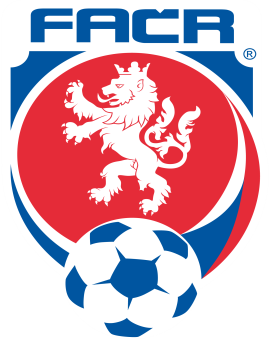 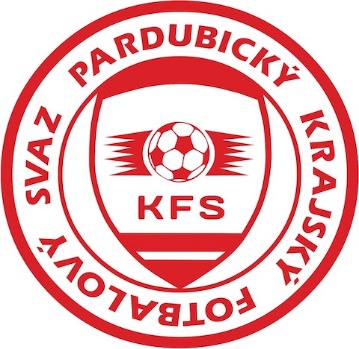 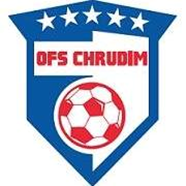 Fotbalová asociace České republikyOkresní fotbalový svaz ChrudimV Průhonech 685537 03 ChrudimIČO 22 88 27 74Vážení sportovní přátelé,děkujeme za přihlášení na doškolení C licence dle pozvánky.Pro informaci zasílám přesný harmonogram školení:16:30 – 17:00	Prezence, klubovna Letního stadionu 17:10 – 18:10	Sledování ukázkové tréninkové jednotky MFK Chrudim U10 (Zdražil, Uhlíř, Molek)                      18:15 – 19:00 	Stavba TJ přípravkových kategorií s důrazem na úvodní a průpravnou část (Zdražil)19:00 – 19:30	Zhodnocení TJ, práce GTM v našem okrese (Uhlíř)    19:30 – 20:00 	Diskuze.Při prezentaci 	nutno předat fotografii s příjmením  k vytištění trenérského průkazu a zároveň odevzdat starý trenérský průkaz !!Tato akce proběhne za finanční spoluúčasti Pardubického kraje, který takto podporuje soutěže mládeže, organizované OFS Chrudim. Na setkání s vámi se těší	Aleš Meloun                                                                           Jiří Kovárník                                                                                                                                                                    předseda  OFS Chrudim                                                            GTM KFS Pardubice              Jan Uhlíř                                                                               Jiří Zdražil      GTM OFS Chrudim                                                           trenér mládeže MFK Chrudim